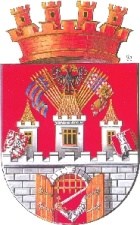         Městská část Praha 5              Bc. Lukáš Herold         zástupce starosty MČ P5                                                                                                                                        20. 10. 2016Interpelovaný: Bc. Lukáš Herold, zástupce starosty MČ Prahy 5Interpelaci podal: Pavel Chramosta, zastupitel MČ Prahy 5Vážený pane Chramosto,odpovídám na Vaši interpelaci ze dne 22. 09. 2016.na základě Vaší první interpelace jsem požádal pana Ing. Beneše o vyjádření, které se stalo součástí odpovědi na interpelaci. Abych měl já a celá městská část opravdovou jistotu v této věci, oslovil jsem ještě jiného znalce, konkrétně pana Ing. Mertena o odborné posouzení znaleckého posudku Ing. Beneše. Dovolím si citovat: Závěr: Jak již bylo výše uvedeno, je znalecký posudek č. 4428-028/16, vypracovaný Ing Janem Benešem dne 20. 2. 2016, vypracován v souladu s příslušnými ustanoveními zákona č. 151/1997 Sb. (zákon o oceňování majetku) a obsahuje veškeré formální i věcné náležitosti znaleckého posudku, včetně znalecké doložky. Kontrolním výpočtem byla stanovena cena dané nemovitosti v místě a čase obvyklá. Rozdíl mezi cenou stanovenou v posudku Ing. Beneše a stanovenou kontrolním výpočtem je 1.850.000 Kč. Tento rozdíl je minimální  - představuje méně než 8,8 z nižší částky (stanovené kontrolním výpočtem). Odhadnutou cenu 22.900.000 Kč v posudku č. 4428-028/16 lze proto považovat za správnou.Tímto považuji celou věc za jednoznačně uzavřenou a nehodlám psát slohová cvičení na téma, zda jste se zbláznil či něco špatně pochopil – jak píšete ve své interpelaci. Důrazně se ale ohrazuji proti tomu, abyste lidi, kteří pracují pro MČ, a jak bylo jednoznačně potvrzeno, pracují velmi dobře, nevybíravým způsobem osočoval. S pozdravem Bc. Lukáš HeroldZástupce starosty MČ Praha 5